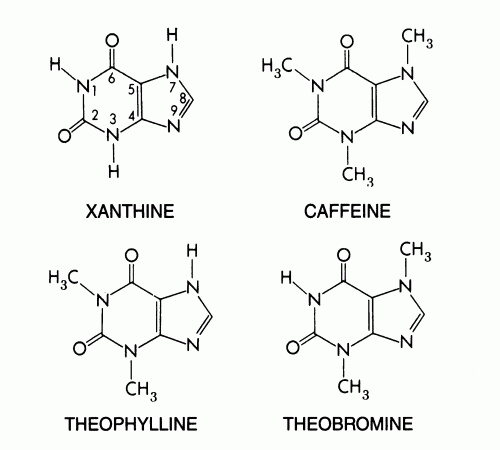 Selected Xanthines (from web: http://en.wikipedia.org/wiki/Xanthine)Selected Xanthines (from web: http://en.wikipedia.org/wiki/Xanthine)Selected Xanthines (from web: http://en.wikipedia.org/wiki/Xanthine)Selected Xanthines (from web: http://en.wikipedia.org/wiki/Xanthine)Selected Xanthines (from web: http://en.wikipedia.org/wiki/Xanthine)Selected Xanthines (from web: http://en.wikipedia.org/wiki/Xanthine)Selected Xanthines (from web: http://en.wikipedia.org/wiki/Xanthine)NameR1R2R3R8IUPAC nomenclatureFound InXanthineHHHH3,7-dihydro-purine-2,6-dioneplants, animalsCaffeineCH3CH3CH3H1,3,7-trimethyl-1H-purine-2,6(3H,7H)-dioneCoffee, Guarana, Yerba mate, Tea, KolaTheobromineHCH3CH3H3,7-dihydro-3,7-dimethyl-1H-purine-2,6-dioneChocolate, Yerba mateTheophyllineCH3CH3HH1,3-dimethyl-7H-purine-2,6-dioneTea, chocolate, Yerba mateParaxanthineCH3HCH3H1,7-dimethyl-7H-purine-2,6-dioneAnimals that have consumed caffeine8-ChlorotheophyllineCH3CH3HClDimenhydrinate137MoleculeInterest---XanthinePurine base found in most human body tissues+--1-Methylxanthine?-+-3-Methylxanthine?--+7-MethylxanthineWorks against myopia in animals (short-sightedness)++-TheophyllinePharm-Asthma+-+ParaxanthineCNS Stimulant (like caffeine)-++TheobromineChocolate/Diet Pills/Vasodilator+++CaffeineCNS Stimulant